Allegato n. 2)					                      Comune di Centallo (Cuneo)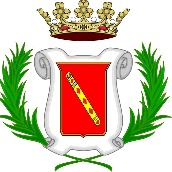 Il/la Il/la sttoscritto/a : ___________________________________________________________________________nato/a a ______________________il _________________codice fiscale :__________________________ residente a ___________________________in via _______________________________________consapevole delle sanzioni penali stabilite dalla legge per false attestazioni e mendaci dichiarazioni (art. 76, D.P.R. n. 445/2000), e della nullità del provvedimento emanato sulla base di dichiarazioni non veritiere (art. 5, D.L. n. 47/2014), sotto la propria personale responsabilità, a conferma della dichiarazione di: 
 iscrizione /  variazione – anagrafica nel Comune di CENTALLODICHIARA(barrare il caso che ricorre) di essere proprietario  di essere usufruttuario; di essere intestatario del contratto di locazione, registrato presso l’Agenzia delle Entrate di ........................ in data ......................... al n. ...................; di essere comodatario, con contratto di comodato d’uso gratuito, registrato presso l’Agenzia delle Entrate di ............................, in data ......................, al n. ...................;Dichiara di essere informato/a, tramite apposita informativa resa disponibile dall’ente a cui è indirizzato il presente documento, ai sensi e per gli effetti degli articoli 13 e seg. del Regolamento Generale sulla Protezione dei Dati (RGPD-UE 2016/679), che i dati personali raccolti saranno trattati, anche con strumenti informatici, esclusivamente nell’ambito del procedimento per il quale la presente istanza/dichiarazione viene resa........................................................................					...L... Dichiarante		(luogo e data)									..........................................................Ai sensi dell’articolo 38 del D.P.R. 28 dicembre 2000, n. 445, la dichiarazione è sottoscritta dall’interessato in presenza del dipendente addetto oppure sottoscritta ed inviata insieme alla fotocopia non autenticata di un documento d’identità del sottoscrittore, all’ufficio competente nei seguenti modi:Comune di Centallo – Ufficio Anagrafe – via Francesco Crispi n.11- 12044 Centallofax: 0171 211608;posta elettronica: comunecentallo.cn@legalmail.itposta elettronica certificata: anagrafe@comune.centallo.cn.it oppure demografici@comune.centallo.cn.itPer informazioni  telefoniche: 0171 211221 int.2   